Supplementary InformationIdentification of glycoside derivatives against Acinetobacter baumannii and other MDR bacteria through a QSPR modelFrancisco José Palacios-Can 1,2, Jesús Silva-Sánchez 3, Ismael León-Rivera 2, Hugo Tlahuext 2, Nina Pastor 1 and Rodrigo Said Razo-Hernández 2,*1	Centro de Investigación en Dinámica Celular, Universidad Autónoma del Estado de Morelos, Av. Universidad 1001, Col. Chamilpa, Cuernavaca, Morelos, 62209 México2	Centro de Investigaciones Químicas, Universidad Autónoma del Estado de Morelos, Av. Universidad 1001, Col. Chamilpa, Cuernavaca, Morelos, 62209 México.3	Centro de Investigación sobre Enfermedades Infecciosas, Instituto Nacional de Salud Pública, Av. Universidad 655, Col. Sta. Ma. Ahuacatitlan, Cuernavaca, Morelos, 62100 México*	Correspondence: rodrigo.razo@uaem.mxTable of contentsFigure S1. Scatterplots and Williams plots for each training-test experimentFigure S2. Scatterplots for each of the molecular descriptors against experimental pMICFigure S3. Chemical structures from them ChEMBL database which incorporates the deoxy-sugar moiety found in compound 60.Table S1. Complete list of descriptors from Dragon packageTable S2. List of molecules used for the generation of the QSPR modeTable S3. Average values for each molecular descriptorTable S4. Statistical parameters for the evaluation of the predictive powerTable S5. List of molecules used for the validation tests sets, their calculated molecular descriptors and predicted pMIC valuesTable S6. List of molecules from the BIOFACQUIM database and their calculated molecular descriptors and predicted pMIC valuesFigure S1. Scatterplots and Williams plots for each training-test experiment.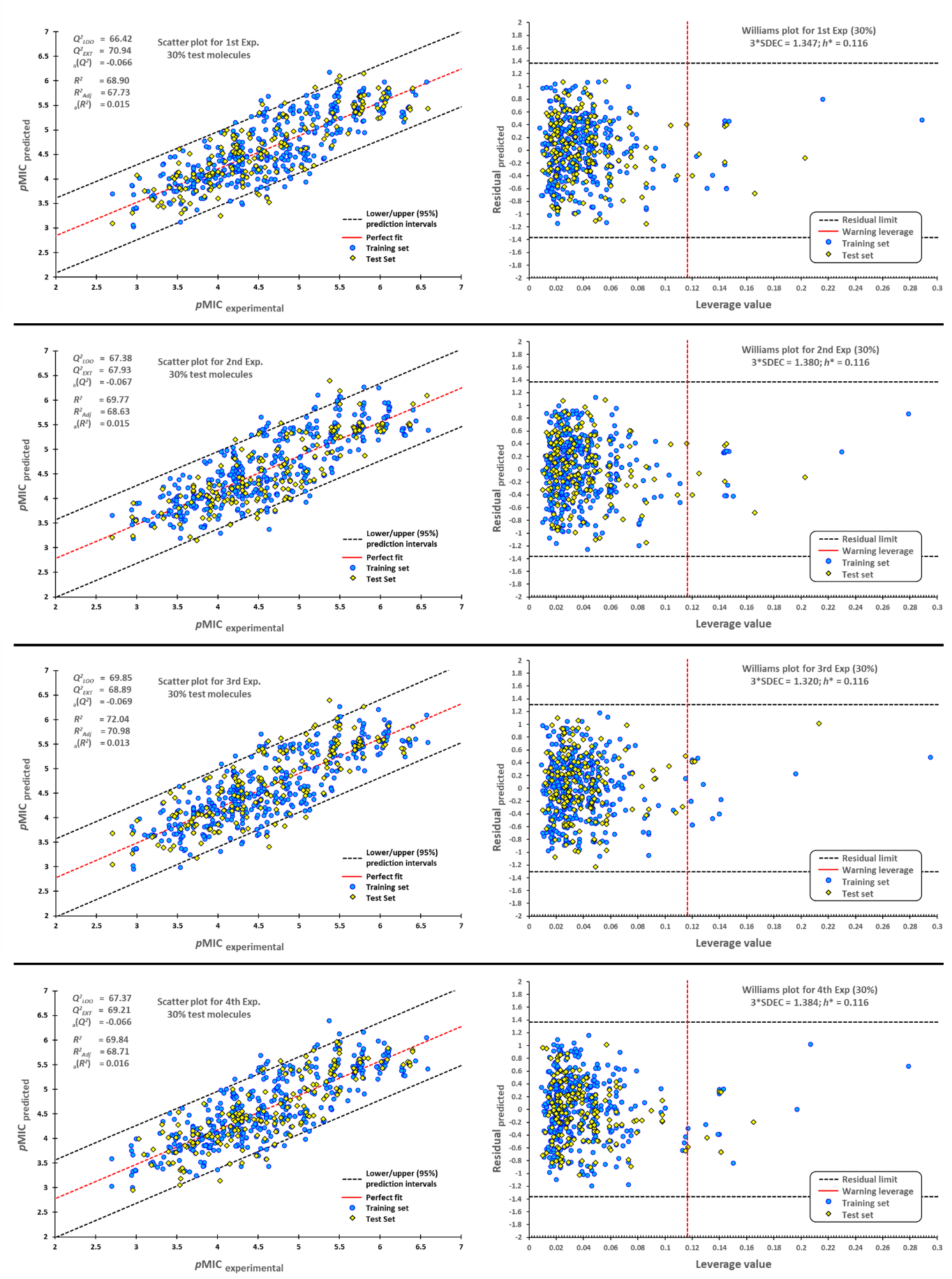 Figure S1. Scatterplots and Williams plots for each training-test experiment (cont.)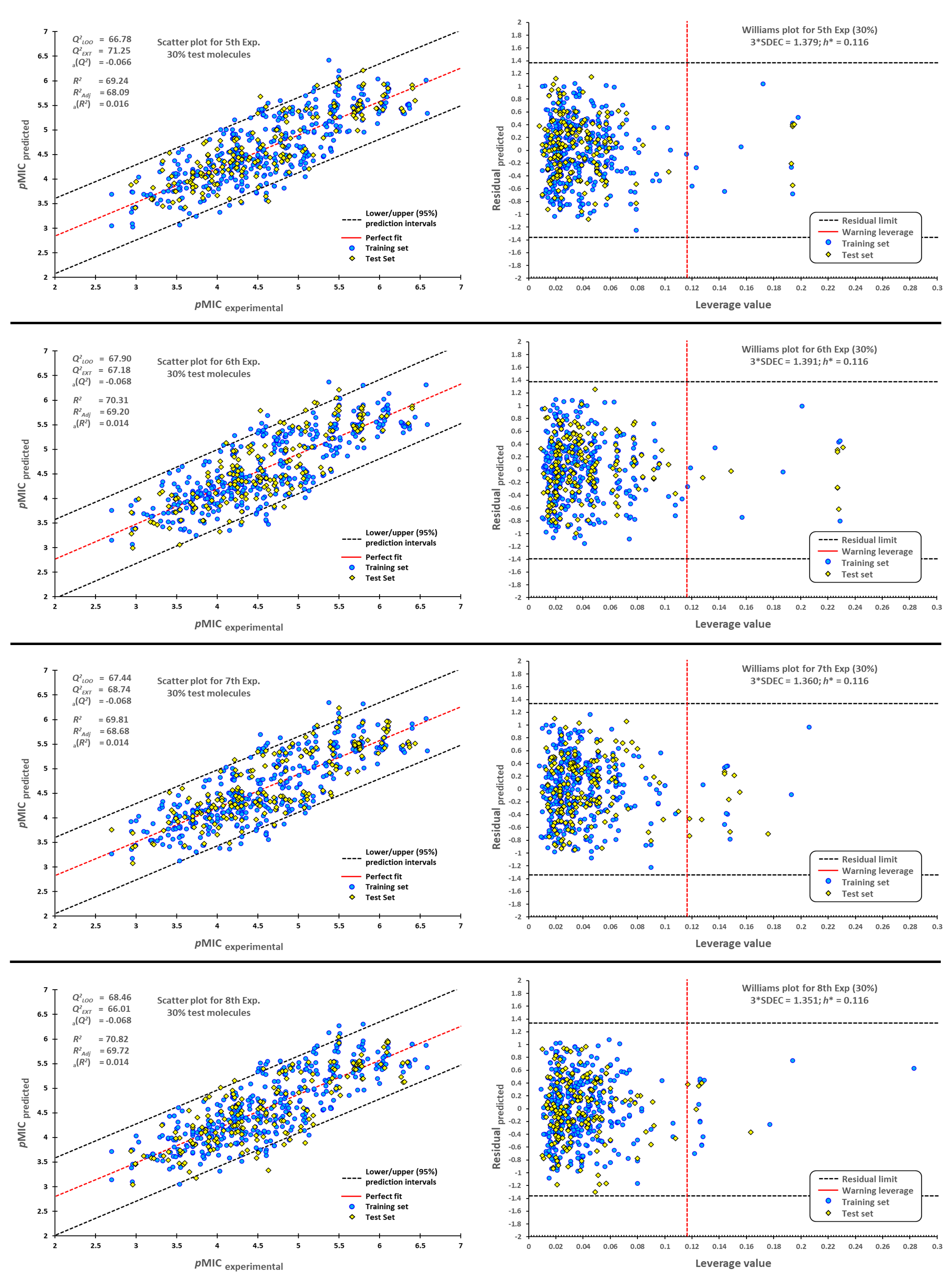 Figure S1. Scatterplots and Williams plots for each training-test experiment (cont.)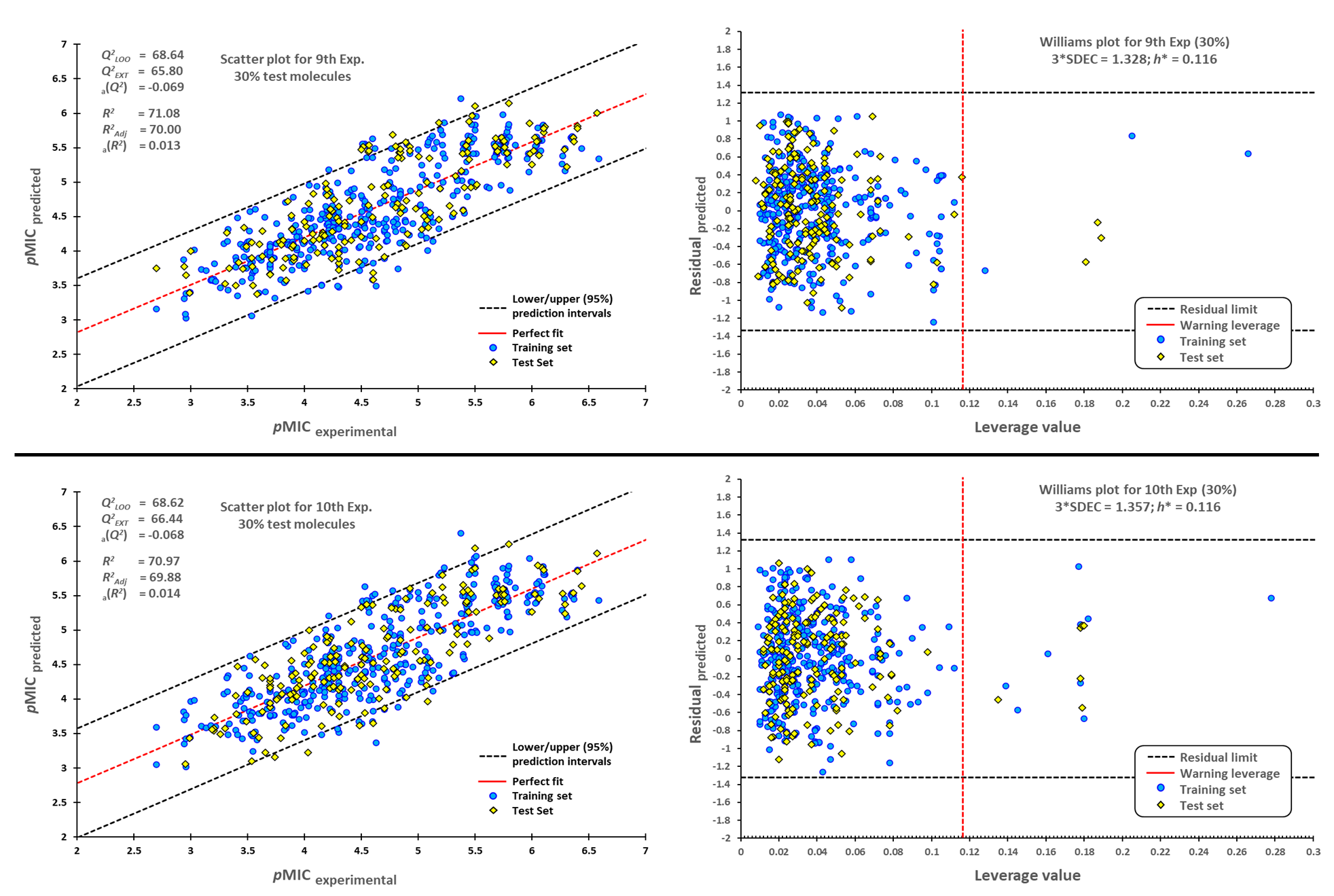 Figure S2. Scatterplots for each of the molecular descriptors against experimental pMIC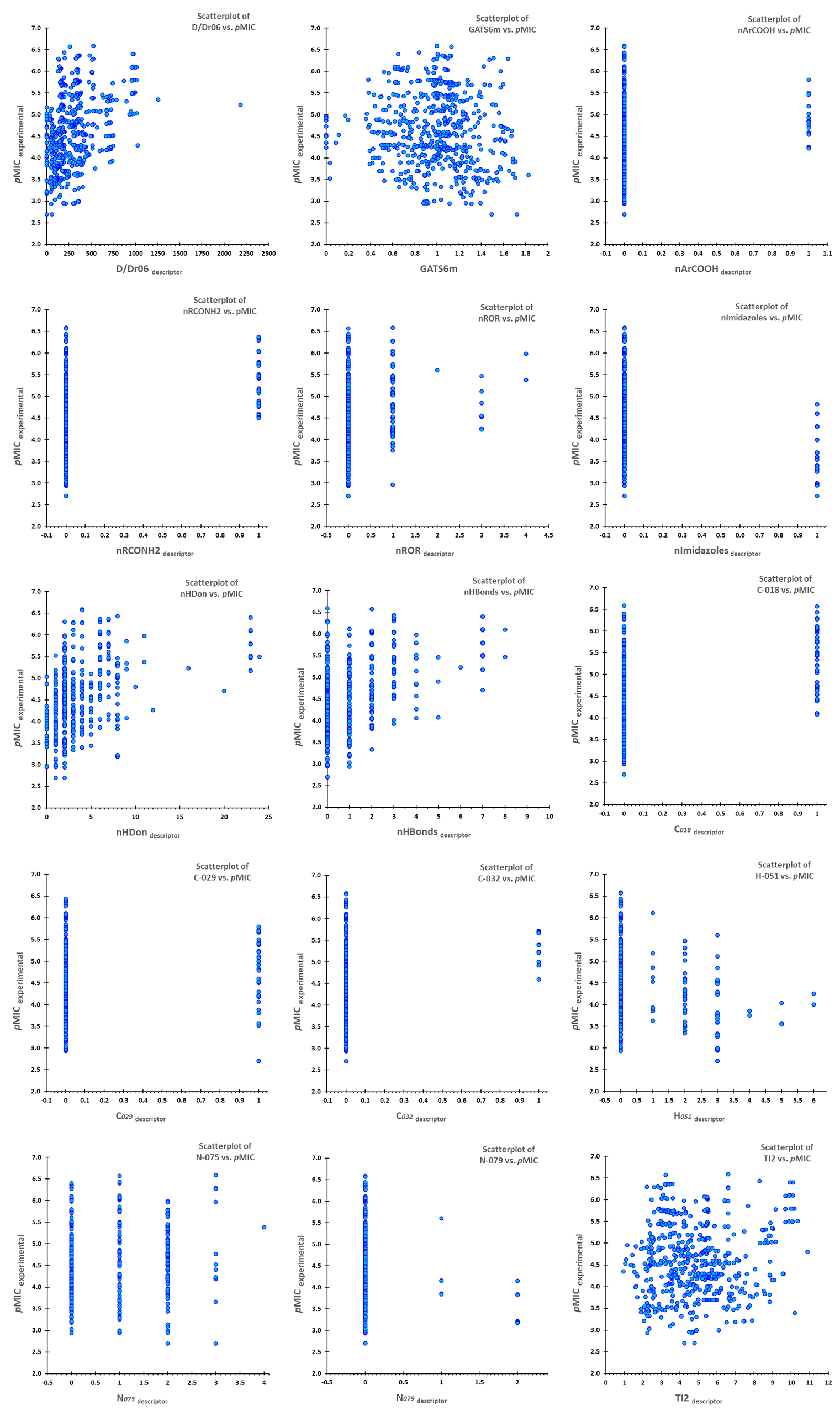 Figure S3. Chemical structures from them ChEMBL database which incorporates the deoxy-sugar moiety found in compound 60. References for (a) in 1; for (b) in 2; for (c) in 3; for (d) in 4; for (e) in 5, 6; and for (f) in 7.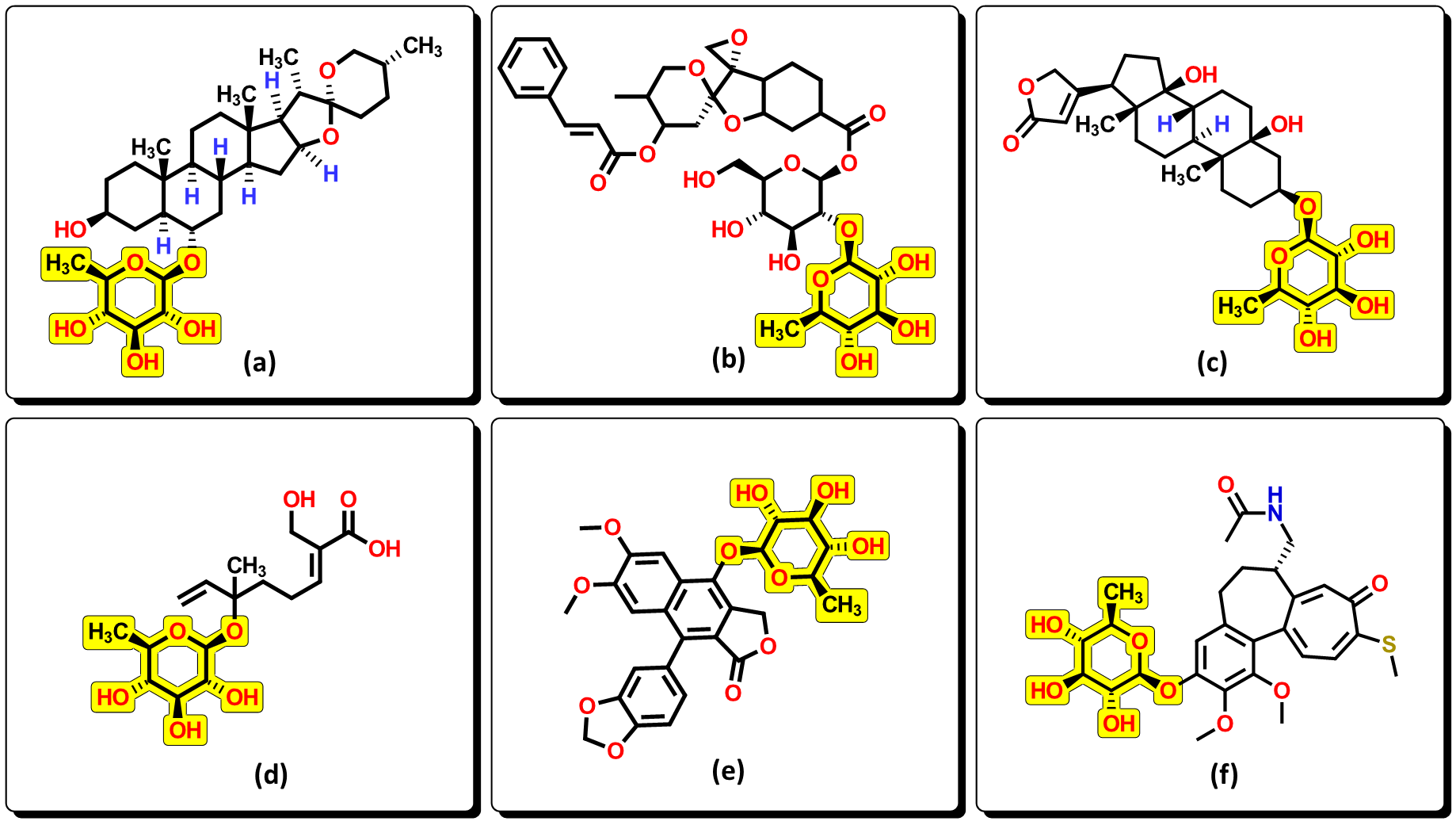 Table S1. Complete list of descriptors from Dragon packageTable S2. List of molecules used for the generation of the QSPR model. A complete list of their calculated molecular descriptors alongside their experimental MIC values (expressed as the pMIC) is shown.  Table S3. Average values for each molecular descriptorTable S4. Statistical parameters for the evaluation of the predictive power. 		(1)		(2)		(3)			(4)			(5)Table S6. List of molecules used for the validation tests sets, their calculated molecular descriptors and predicted pMIC values. Molecules were obtained as follows: (a) 1 to 10 from reference 8; (b) 11 to 32 from reference 9; (c) 33 to 39 from reference 10; 40 to 45 from reference 11; 46 and 47 from reference 12; 48 to 76 from reference 13; and 77 to 98 from reference 14.Table S6. List of molecules from the BIOFACQUIM database and their calculated molecular descriptors and predicted pMIC values. The C-029, C-032 and N-079 were omitted as all of their values were zero. Data was obtained from the reference 15.References1.	Gonzalez, M.;  Zamilpa, A.;  Marquina, S.;  Navarro, V.; Alvarez, L., Antimycotic spirostanol saponins from Solanum hispidum leaves and their structure-activity relationships. J Nat Prod 2004, 67 (6), 938-41.2.	Pettit, G. R.;  Schaufelberger, D. E.;  Nieman, R. A.;  Dufresne, C.; Saenz-Renauld, J. A., Antineoplastic agents, 177. Isolation and structure of phyllanthostatin 6. J Nat Prod 1990, 53 (6), 1406-13.3.	Wang, T. M.;  Hojo, T.;  Ran, F. X.;  Wang, R. F.;  Wang, R. Q.;  Chen, H. B.;  Cui, J. R.;  Shang, M. Y.; Cai, S. Q., Cardenolides from Saussurea stella with cytotoxicity toward cancer cells. J Nat Prod 2007, 70 (9), 1429-33.4.	Tezuka, Y.;  Honda, K.;  Banskota, A. H.;  Thet, M. M.; Kadota, S., Kinmoonosides A-C, three new cytotoxic saponins from the fruits of Acacia concinna, a medicinal plant collected in myanmar. J Nat Prod 2000, 63 (12), 1658-64.5.	Susplugas, S.;  Hung, N. V.;  Bignon, J.;  Thoison, O.;  Kruczynski, A.;  Sevenet, T.; Gueritte, F., Cytotoxic arylnaphthalene lignans from a Vietnamese acanthaceae, Justicia patentiflora. J Nat Prod 2005, 68 (5), 734-8.6.	Zhang, H. J.;  Rumschlag-Booms, E.;  Guan, Y. F.;  Wang, D. Y.;  Liu, K. L.;  Li, W. F.;  Nguyen, V. H.;  Cuong, N. M.;  Soejarto, D. D.;  Fong, H. H. S.; Rong, L., Potent Inhibitor of Drug-Resistant HIV-1 Strains Identified from the Medicinal Plant Justicia gendarussa. J Nat Prod 2017, 80 (6), 1798-1807.7.	Gelmi, M. L.;  Fontana, G.;  Pocar, D.;  Pontremoli, G.;  Pellegrino, S.;  Bombardelli, E.;  Riva, A.;  Balduini, W.;  Carloni, S.; Cimino, M., Novel 3-O-glycosyl-3-demethylthiocolchicines as ligands for glycine and gamma-aminobutyric acid receptors. J Med Chem 2007, 50 (9), 2245-8.8.	Singh, A.;  Kumar, N.;  Singh, S.;  Sewariya, S.;  Sharma, M. K.; Chandra, R., High-valued pyrazinoindole analogues: Synthesis, antibacterial activity, structure activity relationship and molecular dynamics analyses. Results in Chemistry 2021, 3, 100194.9.	Wang, J.;  Zhang, P. L.;  Ansari, M. F.;  Li, S.; Zhou, C. H., Molecular design and preparation of 2-aminothiazole sulfanilamide oximes as membrane active antibacterial agents for drug resistant Acinetobacter baumannii. Bioorg Chem 2021, 113, 105039.10.	Vereshchagin, A. N.;  Frolov, N. A.;  Konyuhova, V. Y.;  Kapelistaya, E. A.;  Hansford, K. A.; Egorov, M. P., Investigations into the structure-activity relationship in gemini QACs based on biphenyl and oxydiphenyl linker. RSC Adv 2021, 11 (6), 3429-3438.11.	Siricilla, S.;  Mitachi, K.;  Yang, J.;  Eslamimehr, S.;  Lemieux, M. R.;  Meibohm, B.;  Ji, Y.; Kurosu, M., A New Combination of a Pleuromutilin Derivative and Doxycycline for Treatment of Multidrug-Resistant Acinetobacter baumannii. J Med Chem 2017, 60 (7), 2869-2878.12.	Zhou, M.;  Eun, Y. J.;  Guzei, I. A.; Weibel, D. B., Structure-activity studies of divin: an inhibitor of bacterial cell division. ACS Med Chem Lett 2013, 4 (9), 880-885.13.	Matsingos, C.;  Al-Adhami, T.;  Jamshidi, S.;  Hind, C.;  Clifford, M.;  Mark Sutton, J.; Rahman, K. M., Synthesis, microbiological evaluation and structure activity relationship analysis of linezolid analogues with different C5-acylamino substituents. Bioorg Med Chem 2021, 49, 116397.14.	Lyons, A.;  Kirkham, J.;  Blades, K.;  Orr, D.;  Dauncey, E.;  Smith, O.;  Dick, E.;  Walker, R.;  Matthews, T.;  Bunt, A.;  Finlayson, J.;  Morrison, I.;  Savage, V. J.;  Moyo, E.;  Butler, H. S.;  Newman, R.;  Ooi, N.;  Smith, A.;  Charrier, C.;  Ratcliffe, A. J.;  Stokes, N. R.;  Best, S.;  Salisbury, A. M.;  Craighead, M.; Cooper, I. R., Discovery and structure-activity relationships of a novel oxazolidinone class of bacterial type II topoisomerase inhibitors. Bioorg Med Chem Lett 2022, 65, 128648.15.	Pilon-Jimenez, B. A.;  Saldivar-Gonzalez, F. I.;  Diaz-Eufracio, B. I.; Medina-Franco, J. L., BIOFACQUIM: A Mexican Compound Database of Natural Products. Biomolecules 2019, 9 (1), 31.DimensionDescriptor familyDescriptor0DConstitutionalMW, AMW, Sv, Se, Sp, Ss, Mv, Me, Mp, Ms, nAT, nSK, nBT, nBO, nBM, SCBO, ARR, nCIC, nCIR, RBN, RBF, nDB, nTB, nAB, nH, nC, nN, nO. nS, nF, nCL, nBR, nI, nX, nR03, nR04, nR05, nR06, nR07, nR08, nR09, nR10, nR11, nR12, nBnz1DFunctional group countsnCp, nCs, nCt, nCq, nCrs, nCrt, nCrq, nCar, nCbH, nCb-, nCconj, nR=Cp, nR=Cs, nR=Ct, nR#CH/X, nR#C-, nRCOOH, nArCOOH, nRCOOR, nArCOOR, nRCONH2, nRCONHR, nArCONHR, nRCONR2, nArCONR2, nROCON, nArOCON, nArCOSR, nRCO, nArCO, nCONN, nN=C-N<, nC(=N)N2, nRC=N, nArC=N, nArCNO, nRNH2, nArNH2, nRNHR, nArNHR, nRNR2, nArNR2, nN-N, nRCN, nArCN	nN+, nNq, nRNHO, nArNHO, nArNO2, nN(CO)2, nC=N-N<, nROH, nArOH, nOHp, nOHs, nOHt, nROR, nArOR, nRSR, nSO, nS(=O)2, nSO2OH, nSO3OH, nSO2N, nCH2RX, nR=CRX, nCHRX2, nCRX3, nArX, nCXr, nCXr=, nCconjX, nOxiranes, nAzetidines, nBeta-Lactams, nPyrrolidines, nOxolanes, nPyrroles, nPyrazoles, nImidazoles, nFuranes, nThiophenes, nIsoxazoles, nThiazoles, nTriazoles, nPyridines, nPyridazines, nPyrimidines, nPyrazines, nHDon, nHAcc, nHBonds1DAtom-centred fragmentsC-001, C-002, C-003, C-004, C-005, C-006, C-007, C-008, C-009, C-010, C-011, C-012, C-013, C-014, C-015, C-016, C-017, C-018, C-019, C-020, C-021, C-022, C-024, C-025, C-026, C-027, C-028, C-029, C-030, C-031, C-032, C-033, C-034, C-035, C-036, C-037, C-038, C-039, C-040, C-041, C-042, C-043, C-044, H-046, H-047, H-048, H-049, H-050, H-051, H-052, H-053, H-054, O-056, O-057, O-058, O-059, O-060, O-061, N-066, N-067, N-068, N-069, N-070, N-071, N-072, N-073, N-074, N-075, N-076, N-077, N-078, N-079, F-081, F-082, F-083, F-084, F-085, Cl-086, Cl-089, Cl-090, Br-091, Br-092, Br-094, S-106, S-107, S-108, S-109, S-1102DTopologicalZM1, ZM1V, ZM2, ZM2V, Qindex, SNar, HNar, GNar, Xt, Dz, Ram, Pol, LPRS, VDA, MSD, SMTI, SMTIV, GMTI, GMTIV, Xu, SPI, W	WA, Har, Har2, QW, TI1, TI2, STN, HyDp, RHyDp, w, ww, Rww, D/D, Wap, WhetZ, Whetm, Whetv, Whete, Whetp, J, JhetZ, Jhetm, Jhetv, Jhete, Jhetp, MAXDN, MAXDP, DELS, TIE, S0K, S1K, S2K, S3K, PHI, BLI, PW2, PW3, PW4, PW5, PJI2, CSI, ECC, AECC, DECC, MDDD, UNIP, CENT, VAR, BAC, Lop, ICR, D/Dr03, D/Dr04, D/Dr05, D/Dr06, D/Dr07, D/Dr08, D/Dr09, D/Dr10, D/Dr11, D/Dr12, T(N..N), T(N..O), T(N..S), T(N..F), T(N..Cl), T(N..Br), T(N..I), T(O..O), T(O..S), T(O..F), T(O..Cl), T(O..Br), T(S..S), T(S..F), T(S..Cl), T(S..Br),T(F..F), T(F..Cl), T(F..Br), T(Cl..Cl), T(Cl..Br), T(Br..Br)2DConnectivity indicesX0, X1, X2, X3, X4, X5, X0A, X1A, X2A, X3A, X4A, X5A, X0v, X1v, X2v, X3v, X4v, X5v, X0Av, X1Av, X2Av, X3Av, X4Av, X5Av, X0sol, X1sol, X2sol, X3sol, X4sol, X5sol, XMOD, RDCHI, RDSQ2D2D-autocorrelationsATS1m, ATS2m, ATS3m, ATS4m, ATS5m, ATS6m, ATS7m, ATS8m, ATS1v, ATS2v, ATS3v, ATS4v, ATS5v, ATS6v, ATS7v, ATS8v, ATS1e, ATS2e, ATS3e, ATS4e, ATS5e, ATS6e, ATS7e, ATS8e, ATS1p, ATS2p, ATS3p, ATS4p, ATS5p, ATS6p, ATS7p, ATS8p, MATS1m, MATS2m, MATS3m, MATS4m, MATS5m, MATS6m, MATS7m, MATS8m, MATS1v, MATS2v, MATS3v, MATS4v, MATS5v, MATS6v, MATS7v, MATS8v, MATS1e, MATS2e, MATS3e, MATS4e, MATS5e, MATS6e, MATS7e, MATS8e, MATS1p, MATS2p, MATS3p, MATS4p, MATS5p, MATS6p, MATS7p, MATS8p, GATS1m, GATS2m, GATS3m, GATS4m, GATS5m, GATS6m, GATS7m, GATS8m, GATS1v, GATS2v, GATS3v, GATS4v, GATS5v, GATS6v, GATS7v, GATS8v, GATS1e, GATS2e, GATS3e, GATS4e, GATS5e, GATS6e, GATS7e, GATS8e, GATS1p, GATS2p, GATS3p, GATS4p, GATS5p, GATS6p, GATS7p, GATS8p2DTopological charge indicesGGI1, GGI2, GGI3, GGI4, GGI5, GGI6, GGI7, GGI8, GGI9, GGI10, JGI1, JGI2, JGI3, JGI4, JGI5, JGI6, JGI7, JGI8, JGI9, JGI10, JGTOtherMolecular propertiesUi, Hy, Hy2, AMR, TPSA(NO), TPSA(Tot), MLOGP, MLOGP2, ALOGP, ALOGP2No.MolIDpMICD/Dr06GATS6mnArCOOHnRCONH2nRORnImidazolesnHDonnHBondsC-018C-029C-032H-051N-075N-079TI21L0144.062149.6720.890000210000003.9672L0154.018133.6620.8380000410000003.9923L0174.481199.930.7010000220000004.7454L0364.699318.3480.3811000200000104.445L0375.018318.3480.3681000200000104.446L0384.761318.3480.3891000200000104.447L0394.224328.1840.6411000200000103.9128L0404.543338.7720.6191000210000104.169L0414.844339.890.6191000200000104.20110L0424.844341.1540.5591000200000104.21511L0434.561350.4780.6131000210000104.40712L0444.591351.7410.4321000200000104.42213L0455.504341.1540.3851000200000104.21514L0464.826329.4030.7791000200000103.91515L0474.844339.990.7231000210000104.16416L0484.844341.1090.7231000200000104.20517L0494.844342.3720.6641000200000104.2218L0504.862351.6960.6971000210000104.41219L0515.193382.750.5671000200000105.08620L0525.463342.3720.4311000200000104.2221L0535.193352.9590.4391000200000104.42822L0545.805342.3720.381000200000104.2223L0605.603521.7051.11400207000030114.47124L0645.02600.9490010000000001.92925L0654.954000000100000001.15126L0664.866000000000000001.90327L0683.860174.0641.0240000600001016.10428L0694.161103.4911.0830000700000016.65229L0714.161103.4911.0830000700000016.65230L0723.860174.0641.0240000600001016.10431L0734.161103.4911.0830000700000016.65232L0754.602192.4680.5830000210000005.37533L0784.602134.2670.7680001200000105.19634L0794.886184.5260.4780000100000005.53835L0804.001172.4140.4340000100000004.91136L0814.601172.4140.4150000100000004.91137L0854.301194.8870.5320001100000106.02638L0864.301147.0720.70000100000005.19639L0874.301161.5960.5540000100000005.27540L0884.601300.320.5170000100000005.94641L0894.602200.5440.4710000100000005.77142L0904.888200.0150.4550000100000005.73143L0914.889180.9770.4780000100000005.53844L0924.302300.320.5190000100000005.94645L0944.001283.5270.4760000100002105.65246L0954.000374.1770.4590000100000006.79447L0994.297315.7920.4970000100000105.79748L1004.000184.8110.4220000100006105.45749L1035.404703.9651.0710010310100205.40150L1045.417703.9650.4990010310100205.40151L1054.817722.4981.2120010320100205.46252L1065.432722.4981.3750010310100205.46253L1075.114722.4981.0140010310100205.46254L1085.728742.5030.9930010310100205.52755L1094.212722.4981.0610010510100205.46256L1104.213722.4981.1210010420100205.46257L1114.2921025.7981.0010010320100206.19358L1124.512731.0171.0540010320100205.34459L1134.199703.9651.0340010310000205.40160L1144.200703.9651.0230010320100305.40161L1154.801703.9651.0840010310000105.40162L1164.790677.6221.030010210000205.21563L1174.501704.4871.0310010210000205.40364L1194.200703.9651.0230010210000205.40165L1214.210714.5640.9980010210000205.40566L1224.218695.3151.0970010210000205.30967L1235.105677.6220.5370010210000205.21568L1245.406677.6220.4890010210000205.21569L1254.229722.7670.5380010210000205.53770L1264.229724.0990.5080010210000205.54971L1274.188677.6221.030010210100205.21572L1284.189677.6221.0670010210100305.21573L1294.189677.6221.0180010220100305.21574L1305.090677.6221.0450010210000105.21575L1314.805696.1551.1890010210000105.30176L1324.819696.1551.3730010210000105.30177L1334.217695.3151.0950010210000105.30978L1344.244713.8481.2450010210000105.37979L1354.244716.1450.950010210000105.40880L1364.244715.3040.7950010210000105.41281L1374.789677.6221.0720010310100205.21582L1384.187677.6221.0990010310100205.21583L1394.186677.6221.1540010410100205.21584L1404.200700.1951.0870010210100205.38485L1414.501700.8611.10010210100205.3986L1424.211723.4331.1710010210100205.53587L1435.078555.5231.0430010210000105.02188L1444.283749.3970.9980010210000106.27889L1465.090677.6221.0640010210000205.21590L1475.395637.7690.8020010210000105.85491L1494.175622.71.0160010210000105.66292L1504.507666.4390.9320010210000105.86193L1514.507666.4390.9320010210000105.86194L1525.061595.0491.2350010210000105.3595L1534.159595.0491.2380010210000205.3596L1545.397640.6990.8570010210000105.88397L1555.085606.390.8140010210000105.31398L1564.501497.2680.5130010210000205.39199L1574.197703.9651.1410010310100205.401100L1584.524750.9681.2290010220100305.632101L1593.906716.1451.2650010220000105.408102L1603.924741.9660.8980010330000105.578103L1613.885109.9380.0350000000100202.553104L1623.52393.1760.0320000000100202.88105L1644.70362.5721.2170000300000005.895106L1663.79249.531.2790000300000004.242107L1674.70167.1031.20000300000006.44108L1684.09076.3861.1720000300000007.512109L1714.38666.2941.0370000300000005.715110L1724.700180.2751.160000300000007.544111L1743.51858.0690.7460000100000006.351112L1753.84077.8211.1610000100000016.666113L1764.71979.1670.8340000200000006.457114L1774.71979.1671.3420000200000006.508115L1784.44874.7380.7650000200000006.346116L1854.529406.031.1130030310003206.139117L1864.249432.4861.0970030210006206.976118L1874.529406.3961.1180030310003206.143119L1884.537415.3781.0920030110003206.425120L1894.537426.9451.090030110003206.641121L1904.552431.5341.0270030210003206.912122L1914.258440.1621.0470030110003207.138123L1925.109186.6250.5140030110003205.588124L1934.843186.6250.5140030110003205.588125L1944.232191.1640.5190030310003305.869126L1954.262154.7390.8170010310002004.816127L1964.11555.7571.5070010210002004.425128L1974.226107.9091.1160000200000003.001129L1983.483107.1570.6660000210002006.514130L1993.499113.4730.6320000210002007.099131L2003.514119.7230.6520000210002007.677132L2013.542225.731.220000210005006.6133L2023.555237.3661.1990000210005007.182134L2033.568248.9581.2170000210005007.761135L2044.059267.8050.7380010110000004.737136L2054.718279.9530.7530010110000004.892137L2065.060450.9880.6280010110000004.528138L2074.652175.0410.7690010110000004.452139L2085.030262.4071.3330010210000004.145140L2095.053311.6340.9530010210000004.572141L2114.30576.2311.3810000320000003.792142L2125.219182.6171.5290000211000002.378143L2135.517210.1351.3850000111000002.27144L2143.093142.7171.2380000100000203.463145L2153.833340.1981.2040000100000205.859146L2163.002354.1020.9740000100000206.1147L2173.815285.7281.1160000000000204.525148L2183.890298.2580.9330000000000204.664149L2193.138151.4561.3060000100000203.604150L2203.866354.0881.1920000100000205.972151L2213.933367.9930.9650000100000206.215152L2222.946299.0291.1120000000000204.685153L2233.618311.5580.9260000000000204.824154L2243.792151.4561.5670000100000203.604155L2253.905354.0881.3080000100000205.972156L2263.967367.9931.1310000100000206.215157L2273.890299.0291.2260000000000204.685158L2283.954311.5581.0760000000000204.824159L2294.48356.3361.3780000100000101.473160L2303.889406.0231.2030000310000007.246161L2313.953420.1521.3660000310000007.369162L2324.195413.7571.3980000310000007.049163L2334.259427.8861.2960000310000007.19164L2344.174330.6491.1010000100000004.91165L2354.240343.7951.2280000100000005.064166L2364.179336.0591.140000100000004.645167L2374.245349.2051.0340000100000004.82168L2384.174362.7330.5650000100000205.935169L2394.240376.5351.2640000100000206.066170L2404.179369.6920.7730000100000205.689171L2414.245383.4941.1990000100000205.841172L2423.755547.6230.9640010210004007.935173L2684.044213.8720.7840000600000008.098174L2694.801306.1040.572000010200000010.882175L2703.83501.2070000810000028.574176L2714.15001.2640000810000029.075177L2724.15001.2640000810000028.987178L2743.82101.2090000810000028.137179L2753.20401.2680000810000027.458180L2763.20401.2120000810000027.419181L2773.17601.2190000810000026.511182L2783.18701.2150000810000026.985183L2793.21901.3210000810000027.897184L2803.39851.3121.1780001400002104.534185L2814.60264.6421.0980001400002106.099186L2824.60073.9241.060001400002107.145187L2833.398103.1070.98300014000021010.186188L2844.605151.1760.8830001400000104.839189L2854.302141.8890.9310001400000104.526190L2864.30251.3121.1780001400002104.534191L2874.302170.3010.8710001400000105.596192L2883.998140.9210.9750001400000104.357193L2893.399238.5010.9130001400000104.707194L2966.113142.5551.4240000311201103.079195L3054.566155.5120.4630000200000005.396196L3114.288166.1420.8540000300000005.563197L3123.20944.5911.4310000210000002.068198L3132.93748.4581.3110000210000002.247199L3154.142210.8461.0230010100000002.192200L3204.88139.610.1980000300000002.468201L3214.98135.7430.1710000300000002.425202L3224.90444.911.1190000300000002.839203L3234.52958.3290.1130000300103103.229204L3244.629141.2820.6990000310001002.348205L3254.629132.3161.6770000220000001.096206L3265.181194.2771.1650010100001003.985207L3294.89800.360000500000002.225208L3304.23730.51401000100000101.686209L3314.88434.9431.2390000410000002.041210L3334.58288.451.0290000200002006.496211L3344.577165.5990.9170000520000002.559212L3355.131147.7790.80000300000002.547213L3364.529147.1330.9850000301000002.52214L3375.463625.2590.8680030850002005.083215L3384.93038.24801000420000001.623216L3394.780461.4340.9150000520000004.105217L3404.780461.4340.9150000520000004.105218L3444.527441.8180.5920000410003003.984219L3453.604250.5510.8890000100002004.325220L3534.831282.1461.0740100740000002.822221L3545.433282.1461.0740100740000002.822222L3555.445292.3931.1370100740000002.919223L3584.900354.0210.8140100850000003.905224L3624.842292.6711.080100740000002.885225L3634.563313.9761.1080100740000003.076226L3645.784317.4071.280100740000002.821227L3655.794328.0411.2760100740000002.861228L3665.511386.8951.2520100740000002.959229L3684.853332.5381.1980100740001003.86230L3695.387506.8920.5650010210200406.425231L3714.764510.7621.0160010410200306.658232L3725.968510.8960.9680010400200306.602233L3736.286525.45810010400200306.603234L3746.269510.8960.9680010400200306.602235L3756.587525.45810010400200306.603236L3775.683525.4580.9870010400200206.603237L3795.972506.8920.9710010210200206.425238L3805.986506.8920.5210010210200206.425239L3845.080525.4570.9890010410100206.603240L3855.380525.4570.9950010410100106.603241L3865.381525.4571.0080010410100106.603242L3894.44245.910.8560000200000002.252243L3914.41441.6971.0310000200000002.154244L3924.46950.1230.7450000200000002.348245L3984.46950.1230.7450000200000002.291246L3993.89254.3370.6680000200000002.339247L4034.16850.2891.4830000200000002.447248L4053.89254.5021.3290000200000002.412249L4073.91658.881.7080000200000002.44250L4083.53946.281.7040000200000002.517251L4103.601111.7731.8280000200000002.87252L4124.46547.0660.7450000200000002.291253L4134.49099.5751.3290000200000002.365254L4143.29056.641.2460000200000002.99255L4163.56750.1230.7650000200100102.291256L4175.13053.991.0630000200000002.466257L4184.89553.991.2780000200000002.466258L4194.65553.991.3030000200000002.466259L4204.80253.990.7410000200000002.466260L4213.89953.990.7770000210000002.35261L4224.50153.990.9320000200000002.434262L4233.32453.991.130000200000002.35263L4244.52853.990.9950000200000002.434264L4253.95457.8570.9540000200000002.553265L4325.08245.5641.3750000200000002.316266L4373.904252.1080.8630000820000008.523267L4384.354000000100000000.944268L4394.07854.9630.8630000000000003.403269L4404.17658.8290.7770000000000003.562270L4414.25758.8290.6170000000000003.562271L4424.35263.020.950000000000003.566272L4434.35258.8290.0870000000000003.538273L4444.530000000210000001.045274L4454.530010000210001002.101275L4465.376347.2870.92300401130000004.22276L4475.980347.2870.92300401140000004.22277L4485.697168.4631.140000200110203.642278L4495.220168.3461.3530000200110203.638279L4505.691179.4971.2750000200110203.668280L4515.691168.4631.1180000200110203.642281L4525.667168.4630.9750000200110203.642282L4535.235168.3461.50000200110203.638283L4544.926168.3461.390000200110203.638284L4565.396162.1720.9810000200110203.461285L4575.691162.1720.9650000200110203.461286L4585.214162.1720.7020000200110203.461287L4595.214172.421.0560000200110203.46288L4605.396162.331.1730000200110203.47289L4615.389162.331.3040000200110203.47290L4624.926162.331.0740000200110203.47291L4634.926174.0941.2720000200110204.311292L4645.717184.5081.1960000200110204.306293L4655.410195.6321.3990000200110204.322294L4665.708184.5081.1710000200110204.306295L4675.688184.5081.1820000200110204.306296L4686.572259.7351.1290000421200103.231297L4695.685179.4971.3130000200110203.668298L4705.688179.4971.3130000200110203.668299L4715.705190.5311.5980000200110203.703300L4724.600190.5311.5980000200110203.703301L4735.677215.8031.1480000200110204.061302L4745.679215.8031.1480000200110204.061303L4755.674206.311.4780000200110203.832304L4765.692297.3451.430000200110203.914305L4775.695297.3451.430000200110203.914306L4785.001297.3451.430000200110203.914307L4804.776397.7110.6650000300000005.181308L4813.905367.9031.6840000100001003.296309L4833.630393.0251.6890000100001003.846310L4843.934380.2010.9870000100001003.567311L4864.729421.6991.160000210000003.69312L4875.073477.0621.170000210000004.582313L4884.858149.6720.890000210000003.967314L4894.921177.2130.7010000210000004.69315L4905.184161.2030.6730000410000004.636316L4913.71398.8261.350000110000006.931317L4923.67290.7691.5440000100000006.714318L4934.728000000100002001.437319L4944.501000000100000001.344320L4984.371160.0151.0040000220000002.23321L4994.667136.1541.6370000101000203.206322L5004.397151.7081.6140000101000203.774323L5014.427167.7771.5390000101000204.282324L5024.696147.8821.6140000101000203.774325L5034.711254.681.5920000101000204.037326L5044.412254.681.5210010101000204.037327L5054.110254.681.5920000201000204.037328L5064.382144.2251.6150000201000203.6329L5074.079143.1921.6150000201000203.6330L5084.410156.5781.5710000201000204.259331L5094.726271.471.5730000201000204.56332L5104.439169.1671.5750000201000204.839333L5115.623271.471.5730000201000204.56334L5125.340283.8011.270000201000204.85335L5135.958283.8010.5640000201000204.85336L5144.750296.6371.5120000201000205.141337L5154.734283.8011.5750000201000204.85338L5164.734288.1361.580000201000205.107339L5174.752300.6481.210000201000205.425340L5183.885158.990.4170000510002003.058341L5194.212185.1270.8770000510002003.82342L5204.215170.0870.4240000310002003.538343L5213.896170.0870.7440000310002003.538344L5226.293327.1631.0950100630000002.228345L5234.800341.2641.090100630000002.322346L5245.420351.5571.0960100630000002.4347L5254.764272.851.1440100630000002.482348L5265.439352.221.0860100730000003.53349L5276.028336.6371.0960100730000003.301350L5433.65787.511.5370000310000303.576351L5443.856401.6270.9090000100004007.489352L5453.856401.6270.9090000100004007.489353L5464.064102.9890.6520000220100103.469354L5473.805120.830.9180000320102104.284355L5484.158381.4410.3930000410002005.344356L5493.857381.4410.3930000400002005.344357L5503.76558.1861.30000400000102.131358L5513.44028.3461.2380000500000202.308359L5554.779525.4571.0720010300000106.603360L5565.727334.461.0960100630000003.245361L5576.043342.3521.070100630000003.189362L5585.453342.3520.8970100630000003.189363L5595.751351.3181.1260100630000003.14364L5605.772372.0851.0460100630000003.068365L5615.471371.1981.0350100630000003.063366L5625.182383.7221.0930110630000003.056367L5675.771372.0851.0510100730000003.068368L5684.597401.8171.0140100630000002.991369L5694.890395.3591.0650100630000003.069370L5745.103310.1461.1190100730000002.875371L5755.729338.8771.0960100730000003.333372L5766.041353.5831.0860100730000003.608373L5775.742354.2091.090110730000003.641374L5785.416323.4251.1070100630000003.049375L5795.428337.451.0960100630000003.255376L5815.739345.7721.0860100630000003.452377L5825.749473.1851.0770100630000003.663378L5835.138349.1661.0750100740000003.46379L5845.450364.4981.0790110630000003.7380L5855.159379.831.1110100630000003.944381L5864.567396.3151.0620100730003004.245382L5874.844364.4981.0950100630001003.7383L5885.742349.1660.9860100630000003.46384L5915.732332.0631.080100730000003.034385L5926.344344.5281.070100730000003.242386L5936.356360.1121.060100730000003.458387L5946.033331.3171.080100630000003.007388L5955.756357.0580.9980100630000003.392389L5966.365483.0031.0520100630000003.586390L5975.753355.7351.1260100730000003.216391L5986.353353.4951.1260100730000003.188392L5996.365370.4411.1170100730000003.462393L6005.462369.0781.1170100730000003.392394L6015.742340.2831.1360100630000002.972395L6026.367366.0241.0120100630000003.33396L6035.762362.631.1170100630000003.322397L6045.440335.971.1780100730000002.815398L6055.473380.0331.1430110730000003.425399L6064.548349.2491.170100630000002.942400L6074.567371.5961.1540100630000003.264401L6085.081284.4071.0270100630000002.588402L6105.710301.2641.0340100630000002.605403L6114.517310.2311.0870100630000002.625404L6125.125328.7461.0520100730000003.178405L6134.513316.8571.0760100630000002.956406L6154.778282.6941.1510100830000002.569407L6174.501304.3041.1810100630000002.784408L6212.959187.031.2610001000003104.498409L6222.955187.7461.3920001100003104.494410L6242.943215.6410.8990001100003104.597411L6262.959316.1910.8790001100003104.643412L6282.959316.1910.9220011100003104.643413L6303.260316.1910.9120001200003104.643414L6323.585344.6430.890001100003104.778415L6343.602375.8270.8890001100003105.013416L6363.328408.9960.890001100003105.4417L6424.292516.5720.8910001100003107.6418L6443.301359.950.8150001200003104.879419L6462.996359.950.9070001100003104.879420L6482.991359.950.9070001100003104.879421L6502.991359.950.8840001100003104.879422L6525.038227.2241.5620000101000002.536423L6663.33793.4111.0360000320002002.341424L6673.03393.4111.0360000210000002.341425L6683.53747.1051.3790000300000002.083426L6733.835389.4310.8290010420000006.81427L6744.036183.2441.0370000220000004.548428L6774.03301.2730000000005004.679429L6783.93201.1430000100000005.07430L6793.654344.6710.9230000300000108.848431L6814.256345.5740.9040000300000108.856432L6834.271344.6710.8270000300000108.848433L6854.572345.5740.5470000300000108.856434L6874.302383.2090.7960000300000109.544435L6894.302386.720.5760000300000109.578436L6916.291131.4571.6410000301000002.609437L6925.999125.8691.5730000301000002.464438L6946.307201.5751.510000201000002.797439L6956.266140.5521.4740000301000002.964440L6963.47200.5250000100000006.873441L6973.630221.6110.6740000100000002.212442L6983.329223.2170.660000100000002.246443L6993.317167.3720.7690000100000004.08444L7003.673196.3640.7160000000003004.132445L7024.507509.9691.6710000210002003.517446L7034.133451.3980.6990000000002003.943447L7044.222519.1521.2430000000002003.52448L7054.355264.3160.860000100002004.739449L7064.256126.160.7351000210002003.366450L7073.532161.8441.4740000110000103.331451L7083.74087.0071.5770000110000202.539452L7093.542144.1681.1690000000000102.286453L7103.516186.3681.5360000210000003.542454L7123.465144.1681.1750000100000002.286455L7133.468101.971.3580000210000003.797456L7143.40177.6551.3730000210000002.129457L7153.480160.7621.510000110000003.007458L7163.45995.8511.4540000110000003.194459L7183.42485.4721.4570000210000002.667460L7213.454148.7771.5550000110000102.777461L7223.41378.3170.7920001000000101.89462L7243.539104.8511.2580001210002103.84463L7263.544110.5771.3280000110000004.371464L7273.48985.4721.4050000110000002.667465L7283.527101.971.350000110000003.797466L7293.546110.3491.3380000210005004.277467L7303.48984.2810.7070000110000002.19468L7313.48983.7770.7640000000000001.89469L7324.60195.5441.2510000400000007.18470L7334.036106.3531.2270000400000008.178471L7344.30395.5441.2510000400000007.18472L7353.784120.4751.1610000300003007.765473L7363.754109.6661.1630000300003006.68474L7373.752109.6661.1630000300003006.68475L7383.815131.3911.160000300003008.837476L7393.97791.6771.6850000300000007.069477L7403.735105.81.3930000200003006.65478L7413.732105.81.3930000200003006.65479L7423.899195.1070.9150000210000001.995480L7474.077161.7080.8020000000000004.552481L7533.412140.2380.7130000300000002.645482L7604.002261.8921.2260000310000002.465483L7613.796138.4771.1630000310000002.628484L7623.99093.1021.0090000310000001.603485L7634.01799.6141.0960000430000001.636486L7645.344785.3331.1030000930000009.005487L7655.304694.1741.2390000810002208.477488L7665.304686.8371.2080000810002208.436489L7675.312711.2741.2320000810002208.646490L7685.017962.131.2520000810002208.742491L7695.004676.9680.6740000810100208.315492L7705.007935.3381.230000810000208.564493L7715.308901.4081.2110000810000208.513494L7725.021988.6671.2590000810002208.942495L7735.327745.4141.1350010810000209.021496L7745.0291015.0351.1410010810000209.163497L7755.3461256.7191.1670000810000208.962498L7765.069952.210.7920000810000208.63499L7773.758114.0941.050000310000001.689500L7784.338105.4881.0640000410000001.542501L7794.071478.2581.0070000950000003.402502L7804.035435.8480.9720000820000003.235503L7814.059465.3110.9930000840000003.36504L7824.046452.3640.980000720000003.313505L7854.30244.1111.0740010100000001.649506L7874.841245.1741.0140000520000105.351507L7912.69901.4940000100103204.243508L7932.69956.9131.7230001200103304.786509L7985.2312187.711.14100001660000003.734510L7994.262420.7660.98200001240000003.712511L8004.704565.6880.96200002070000004.697512L8013.698191.9231.3660001500000105.556513L8024.304171.1630.6880001500000104.987514L8033.700182.0791.4310001500000105.293515L8044.300170.250.90001500000104.965516L8063.701171.1631.6520001500000104.987517L8074.004199.1581.310001500000105.518518L8083.699196.5590.8330001500000105.41519L8104.824217.2071.2180001400000105.909520L8114.301196.4470.6170001400000105.328521L8123.699207.3631.2610001400000105.638522L8133.699195.5340.8160001400000105.309523L8143.699224.3810.8240001400000105.863524L8153.699196.4471.4580001400000105.328525L8163.699224.4421.180001400000105.914526L8173.699221.8430.7410001400000105.823527L8183.699246.3260.60001400000105.966528L8193.699223.6110.4790001400000105.818529L8203.699204.4520.5050001400000105.47530L8215.177261.660.96400002370002008.788531L8225.16500.93300002370002008.89532L8245.473258.390.96900002380002008.873533L8255.779871.8950.99900002370000009.173534L8265.789959.820.98500002370000009.683535L8275.493982.760.982000024700000010.067536L8296.090993.8580.97700002370000009.702537L8305.7951013.2680.92300002370100109.988538L8316.0991014.9330.972000023700000010.099539L8326.400981.3971.005000023700000010.085540L8335.799981.3970.95000023700000010.085541L8345.498982.7261000023700000010.07542L8355.498984.5371.001000023700000010.049543L8366.102970.270.74100002380000009.885544L8375.500970.270.73700002370000109.885545L8385.508995.8730.745000023700000010.351546L8396.090959.820.98900002370000109.683547L8405.488959.820.99900002370000109.683548L8415.800985.4220.97000023700001010.169549L8425.499982.7261.005000023701001010.07550L8435.789959.821.00400002370000209.683551L8446.102969.7880.64900002370000109.918552L8456.403970.9520.64900002370000109.924553L8466.102972.3770.61800002370000109.926554L8484.402422.2520.9570000810000308.058555L8654.70300.8880000420000104.211556L8674.70100.8880000420000104.211557L8683.87700.5120000420000104.414558L8844.32080.8650.6550000200002004.128559L8875.854194.9151.0310000931000107.674560L8884.05100.8880000520000104.184561L8895.087131.6130.8950000611000105.291562L8906.438197.4260.8370000831000108.301563L8934.622176.8940.9780000821000207.072564L8945.199175.0430.9690000921000106.911565L8956.016141.3760.7290000621000105.499566L8964.47800.7490000520003105.159567L8975.099137.510.7110000521000105.369568L8984.547154.7420.8680000521000106.638569L8994.822148.140.750000521000106.054570L9006.027145.5670.6840000621000105.479571L9025.738149.9950.650000621000105.466572L9045.749154.4240.6220000621000105.455573L9065.747153.0590.6220000621000105.455574L9085.435149.9950.650000621000105.466575L9105.774325.2410.5640000621000105.461576L9125.779159.3710.8250000621000105.453577L9145.779159.3710.8310000621000205.453578L9166.051154.4240.6570000721000105.455579L9185.761159.0350.6310000621000105.454580L9206.061159.0350.6190000721000105.454581L9226.040149.9950.6690000721000105.466582L9246.051154.6060.6390010621000105.464583L9265.470164.1180.6050010621000105.503584L9286.063154.6060.9010000621000105.464585L9305.783164.1180.8480000621000105.503586L9325.485163.8290.8560000621000105.478587L9345.754149.3880.7680000621000105.327588L9365.426145.5670.6980000621000205.479589L9386.076158.2460.6950000621000105.312590L9395.448154.4240.6340000621000205.455591L9425.275380.3950.8230000820000107.476592L9444.570108.7540.7530000100002003.426VariableExp1Exp2Exp3Exp4Exp5Exp6Exp7Exp8Exp9Exp10AverageEst. Dev.Intercept4.3284.1344.3364.3384.3584.2994.2564.2394.2864.3424.2920.0051D/Dr060.0000.0010.0000.0010.0010.0010.0010.0010.0010.0010.0010.0002GATS6m-0.479-0.380-0.487-0.455-0.426-0.404-0.317-0.511-0.405-0.513-0.4380.0043nArCOOH0.4800.5090.5140.4750.5060.6240.6490.5210.4750.5370.5290.0044nRCONH21.1471.2671.3201.2671.1851.1981.1831.3111.3551.2521.2490.0055nROR0.3000.4010.3810.3410.3340.3260.3030.2980.3050.3470.3340.0016nImidazoles-0.430-0.261-0.493-0.405-0.464-0.470-0.447-0.437-0.533-0.353-0.4290.0067nHDon0.0940.1170.1260.1110.1190.1210.1320.1110.1080.1100.1150.0008nHBonds-0.144-0.209-0.231-0.203-0.213-0.219-0.232-0.202-0.188-0.195-0.2040.0019C-0181.2451.3221.2671.2741.2581.4051.2131.1881.1561.2421.2570.00510C-0290.4140.4800.5230.4690.4510.5160.4800.4640.4560.5060.4760.00111C-0321.1091.1861.1161.0851.1161.0861.1381.1941.1521.3041.1490.00412H-051-0.128-0.090-0.099-0.144-0.102-0.101-0.089-0.088-0.086-0.126-0.1050.00013N-075-0.133-0.212-0.200-0.184-0.206-0.187-0.193-0.168-0.168-0.212-0.1860.00114N-079-0.512-0.589-0.558-0.581-0.536-0.543-0.614-0.525-0.545-0.544-0.5550.00115TI20.0370.0300.0300.0220.0130.0090.0040.0470.0240.0350.0250.000Exp.10.6640.6800.0000.9990.9910.2180.5480.1480.26120.6740.6760.0011.0040.9860.1830.5490.1240.22130.6990.6820.0010.9960.9940.1660.5570.1130.20940.6740.6800.0011.0020.9880.1740.5540.1190.21650.6680.6820.0000.9970.9930.2110.5520.1440.25960.6790.6790.0020.9960.9940.1620.5540.1100.19970.6740.6780.0000.9990.9910.2050.5490.1390.24780.6850.6780.0011.0020.9880.1890.5500.1280.23090.6840.6780.0000.9980.9920.1950.5490.1320.236100.6860.6810.0010.9980.9920.1710.5550.1170.214Average0.6790.6790.0010.9990.9910.1870.5520.1270.229Est. Dev.0.0000.0000.0000.0000.0000.0000.0000.0000.000No.MolIDpMICMWD/Dr06GATS6mnArCOOHnRCONH2nRORnImidazolesnHDonnHBondsC-018C-029C-032H-051N-075N-079TI2pMICpred1P0015.040411.49292.9160.8310000100000002.814.2802P0024.103380.52264.611.4160000100000002.5944.0023P0033.807384.48264.610.7790000100000002.5944.2814P0044.172445.38264.610.5830000100000002.5944.3675P0054.730402.47274.7851.0730000100000002.6034.1596P0064.760431.35255.9390.60000100000002.6724.3577P0074.803476.35296.9280.6340000100000002.8114.3698P0083.747335.39164.4290.7650000100000002.7364.2349P0094.938324.83142.2770.7390000100000002.2684.22110P0104.037326.37150.2781.2230000100000002.3394.01511P0114.648355.4486.7580.8440000510000104.2454.26112P0124.393395.51100.5540.770000410000104.8474.20213P0134.090393.49100.5540.770000410000104.8474.20214P0145.068467.96235.9760.850000410110305.5555.51315P0154.438438.56106.0050.8440000410000205.1983.99516P0164.453453.58110.3830.8170000410003305.3893.51117P0174.135436.52110.3830.7240000410003205.3893.73818P0184.450450.55113.8250.7050000410003205.5343.75219P0194.734433.52228.1310.7140000410010305.3825.08820P0204.146447.55235.9760.6930000410013305.5554.79021P0214.161463.55246.2090.8570000410010305.7565.04522P0224.159461.58243.8210.6770000410016305.7014.48923P0233.559463.55244.3050.880000410200305.7354.83724P0244.790493.58260.481.0250000410210305.9745.93725P0254.432432.53228.1310.7040000410100205.3824.60626P0264.462463.55242.7130.6960000410200305.6754.91527P0273.860463.55246.2090.8570000410200305.7564.84928P0284.664369.4792.8540.8370000510000104.9354.28529P0295.885383.598.8430.9180000510000105.6114.27030P0304.094397.48100.4090.7940000410003104.8093.87431P0314.997397.49100.4090.7940000720000104.8094.33132P0326.264459.55249.2940.8970000410000105.8184.25533P0334.549566.9644.6871.1620000000200228.1613.82434P0344.590623.02719.331.1780000000200229.3293.88935P0354.549566.9704.7551.4620000000000228.7162.78936P0365.192623.02791.0731.4650000000000229.9582.86837P0374.561582.9730.691.0490000000000229.2872.99938P0384.601639.02817.1521.0500000000002210.5073.07939P0394.620667.08860.7381.05100000000002211.1483.11940P0405.256564.9294.2211.7650000410003006.2333.66741P0415.510566.9494.2211.7650000510000006.2334.09842P0425.338681.11126.4951.6770000820000008.4464.35143P0435.300624109.951.730000620000007.3614.06244P0445.290610.02106.0161.7340000610000007.1034.25545P0456.171444.48221.131.1640000740000002.0263.94846P0463.872372.46230.7091.9350001200005106.5052.82547P0473.946441.34251.3581.0510001210005106.7183.02648P0483.421337.39163.9641.0440010110003003.9013.95449P0493.496401.44317.3331.0640010110000205.2954.01150P0503.591499.4215.3960.5170010110003105.4964.06851P0513.501405.44208.3581.1370010220002305.4883.43652P0523.545448.46234.2750.8740011110100105.9234.29553P0533.579485.37207.2820.5170010110000105.3034.37454P0543.517420.51206.1030.8760010100003105.2774.10355P0553.502406.48197.990.8790010100000105.0444.40756P0563.484390.41197.991.0330010100000105.0444.34057P0573.501405.49197.990.8690010100000005.0444.59858P0583.501405.49197.990.6290010100000005.0444.70359P0593.482388.44197.991.1040010200000005.0444.61060P0603.494399.46317.3331.0760010100000005.2954.58261P0613.524427.52348.9021.0820010100002006.0424.40562P0623.537440.47329.531.0990010110000105.9334.20563P0633.535438.5329.531.1350010210000005.9334.49064P0643.559463.55445.1551.1820010100002006.5884.43065P0653.505409.53197.990.8690010100000005.0444.59866P0663.487392.48197.991.1040010210001005.0444.30167P0673.502406.51207.2821.0960010110001005.3034.20268P0683.483389.47197.991.0830010100001005.0444.39969P0693.439351.42173.5461.0710010110002004.2014.06170P0703.456365.45183.2841.060010110002004.5384.07971P0713.456365.45183.1281.0980010110001004.4884.16772P0723.453363.43181.841.0980010110001004.4884.16673P0733.470377.46190.4591.090010110001004.7744.18274P0743.440352.41173.5461.0410010310000004.2014.51475P0753.457366.44183.2841.0870010310002004.5384.29776P0763.473380.47193.1581.0750010310002004.9094.31777P0776.006506.57484.9370.9350000100400206.2025.96078P0787.228506.57484.9370.9890000200400206.2026.05179P0795.705506.57484.9370.9530000200200206.2025.11580P0806.927507.56484.9370.9880000200400206.2026.05181P0816.926505.58484.9370.9730000200200106.2025.29282P0826.626507.56484.9370.9710000200400306.2025.87283P0836.006506.57484.9370.9360000200300206.2025.59884P0844.200507.56484.9370.9530000200310306.2026.55385P0853.909519.56501.9621.1581000300200106.3475.86886P0864.796500.56485.5630.9840000200200106.2135.28887P0876.302500.56484.9371.0610000200200106.2025.25488P0885.700501.55484.9371.0360000200200206.2025.07889P0897.217494.53467.9121.0220000200200106.0495.25790P0907.542522.64484.9370.8630000200400206.2026.10691P0916.635517.62484.9370.8650000200200206.2025.15392P0925.705507.56484.9370.9530000200310306.2026.55393P0935.728534.63519.0470.9810000200400206.3596.07894P0946.938520.6513.1910.9150000200400206.8966.11695P0956.627508.56495.8661.0260000200200106.7315.28896P0966.632514.59513.1911.020000200200106.8965.30597P0976.018520.6513.1910.9510000200200206.8965.14998P0985.411515.58513.1911.0330000200200206.8965.113No.MolIDMWD/Dr06GATS6mnArCOOHnRCONH2nRORnImidazolesnHDonnHBondsC-018H-051N-075TI2pMIC1FQNP001344.34197.4270.8930010220002.6354.2352FQNP002248.3560.751.70000100001.4273.7323FQNP007170.1831.52600020110001.244.9194FQNP008168.1637.9242.0630010100001.273.8905FQNP009184.1641.791.950010210001.1733.8506FQNP010206.6441.796.6770010220001.2211.5787FQNP011167.1837.9242.4670000200001.273.4948FQNP012263.32124.9271.1380010310002.7664.4089FQNP013299.4155.2661.0210010110003.8934.27510FQNP014642.6905.9670.8270000440006.3734.25111FQNP015468.6238.2831.0810020420503.6824.23812FQNP016508.62260.6670.9930020430004.0624.62313FQNP017538.65278.5390.9770030430004.3714.98114FQNP018538.65279.9970.9770030430004.3934.98215FQNP019492.62252.7470.9640020430003.9234.62716FQNP020316.28178.5480.8470000430002.7523.94017FQNP021432.41362.7750.7910010630004.1984.66918FQNP022344.34201.6320.8820000220003.0413.91919FQNP023250.3781.1981.2360000200001.5494.06520FQNP024234.3776.1191.6480000100001.6343.76921FQNP025248.3574.0071.2360010100001.4994.27822FQNP026250.3774.0071.2360010200001.4994.39323FQNP027384.41171.691.0590020200001.4434.85924FQNP028462.48318.5190.7870020200002.1075.07825FQNP029292.26108.2650.4760010220001.1664.33026FQNP030274.24101.2970.3990010101001.2085.91027FQNP031248.2579.8460.6420010110001.5194.33928FQNP032210.6226.9572.8960000100001.4213.18929FQNP033342.33119.540.9090010530003.3734.34330FQNP034176.1824.5491.7330000100001.3433.69531FQNP035224.2838.081.250010310002.844.31132FQNP036226.2545.5911.0910000200201.323.89233FQNP037224.2345.5911.0910000200001.324.10234FQNP038180.2242.1141.30000200301.5023.69735FQNP039404.51208.411.050050220003.6785.53336FQNP040194.255.7671.1380000210001.1483.88037FQNP041194.255.7671.1380000210001.1483.88038FQNP042192.2356.4720.9190000000001.3793.95639FQNP044170.1831.52600020110001.244.91940FQNP045172.237.92400010210201.2534.49341FQNP046418.53194.211.4850000200002.764.05142FQNP047460.57215.4621.4930000100302.6573.62643FQNP048452.55230.4551.4060000530004.9693.89544FQNP049436.55223.6971.4170000420004.9773.97545FQNP050420.55210.8981.2890000410005.2184.23346FQNP051434.53202.0351.4860000310002.7473.96647FQNP052476.57223.2861.4890000210302.6333.54348FQNP053466.58239.2811.3760000420004.8233.99849FQNP059402.48228.3011.0710010110006.5284.36050FQNP060388.45219.0021.0780010200006.2724.66451FQNP061402.48228.3011.0710010110006.5284.36052FQNP062388.45219.0021.0780010200006.2724.66453FQNP063404.45227.3571.0570010310006.4794.59454FQNP0771167.411692.1430.951001201680208.3049.04955FQNP0781195.471739.7770.958001201680208.3979.07656FQNP0791341.632360.1840.96500130191002010.7239.75657FQNP0801690.162257.1021.01001401380906.188.87958FQNP0812473.436328.1721.071001901611010020.99812.84559FQNP0822449.37015.9711.08200190161108021.23413.45160FQNP0832445.376531.9241.071001901611010021.41612.97261FQNP0842501.496713.5471.07600190169010021.56613.48562FQNP085248.3565.6550.7290000110003.6374.01263FQNP086248.3532.85200000110100.8684.13864FQNP087248.3532.85200000110100.8684.13865FQNP088368.37204.3911.0620020420003.4884.74966FQNP089381.46200.1561.0210000000002.3634.01867FQNP090270.3673.8741.4150000100001.833.87568FQNP091270.3673.8741.4150000100001.833.87569FQNP092256.3368.0621.4270000100001.5863.86070FQNP093228.2257.4131.7590000100001.2993.70171FQNP094506.64639.1031.6850000210005.6374.08672FQNP095348.75140.4621.1880000410002.2334.16373FQNP105394.45172.171.0510000000102.6443.89074FQNP106336.31115.9690.9050000000102.2373.91275FQNP107382.34135.3160.90000110002.1983.94176FQNP108336.31140.8150.9570000000002.8784.02577FQNP109284.28160.0880.7880000200002.784.33778FQNP110300.28170.120.8750000300002.8474.42179FQNP112344.34201.7681.020000210003.054.06280FQNP113330.31189.4591.0310000310002.924.16281FQNP114262.3364.7641.4250000110001.4223.65182FQNP115254.41010000200105.0784.10483FQNP116530.52453.4611.1680000630006.2834.27484FQNP119540.5662.0170.960000600204.7774.84785FQNP120342.34157.0330.9940030840003.3615.13486FQNP121528.95179.8311.37800001000014.6944.27287FQNP122557.01191.1671.36600001000015.5624.30588FQNP123585.07202.5381.35600001000016.4234.33789FQNP124138.1830.51400000100001.7834.46890FQNP125122.1326.32400000100001.5444.46091FQNP126302.35120.1391.1820000210001.8573.91592FQNP127300.33120.1391.1820000210001.8573.91593FQNP128270.3106.4251.3190000210001.73.84394FQNP129274.34139.3170.7420000210004.1174.17595FQNP130244.31122.1520.7290000200003.8624.36896FQNP131358.37208.040.8620010110002.8144.34897FQNP132344.34195.7310.8660010220002.684.24798FQNP133710.95787.2180.9370000310004.014.57299FQNP134538.59452.0950.4481000530005.6324.986100FQNP135538.59452.6910.4411000420005.455.074101FQNP136552.62463.7930.4331000420005.4925.085102FQNP137594.57478.7980.9940030850005.4665.167103FQNP138354.34187.8111.0420000640005.153.945104FQNP139578.57618.4780.8790030850004.0875.263105FQNP140432.41330.3210.9260010730003.174.680106FQNP141454.76185.1410.5330000100204.2324.174107FQNP142456.78185.1410.5330000200004.2324.499108FQNP143426.8223.2170.660000100002.2464.301109FQNP144414.79167.3720.7690000100004.084.267110FQNP145218.3256.7951.1430000000002.8783.895111FQNP146150.2434.38100000100001.6024.466112FQNP147274.3472.8590.950010000303.1454.013113FQNP148402.68125.970.67910002100010.2874.877114FQNP149346.56104.1410.7181000210008.3224.799115FQNP150404.7125.970.67910002100010.2874.877116FQNP151348.58104.1410.7181000210008.3224.799117FQNP152454.76185.1410.5330000100204.2324.174118FQNP153456.78185.1410.5330000200004.2324.499119FQNP154456.78245.1251.2350000200002.3014.178120FQNP155386.43223.2071.1610000200106.5924.199121FQNP156400.46232.5061.1530000100106.8394.099122FQNP157386.43222.6331.1610000200106.584.199123FQNP158416.46240.8611.1230000210106.9984.032124FQNP159218.2770.5281.3680000110301.7883.373125FQNP160234.2777.5731.4270000200002.0483.992126FQNP161420.501.0980000110302.2983.463127FQNP162420.501.0980000110302.2983.463128FQNP164284.28158.4580.750000200002.6134.348129FQNP165316.28176.3740.9560000420002.7154.093130FQNP166286.25155.5670.8890000410002.4314.307131FQNP167302.25165.5990.9170000520002.5594.215132FQNP168516.49440.0441.1320000740006.4534.197133FQNP169380.52161.3151.2840000000002.4613.883134FQNP170190.2630.9520.5420000000002.324.130135FQNP171188.2430.9520.5420000000002.324.130136FQNP172192.2331.0841.3790000000001.8163.751137FQNP173194.248.0321.7060000210002.9223.671138FQNP174614.59368.0031.0910000540402.7563.431139FQNP175614.59442.1021.1410000630403.8343.797140FQNP182328.4496.1480.9320000000002.5474.002141FQNP183330.4696.1480.9320000000102.5473.897142FQNP184328.4496.1480.9320000000002.5474.002143FQNP185246.3361.0570.7560000100001.2474.141144FQNP186330.4196.0060.830000100002.5914.162145FQNP187272.27101.2970.8940010001001.2085.579146FQNP188304.32115.0070.8020010100001.0614.481147FQNP191254.2597.6431.0960000210001.4643.930148FQNP192346.3189.9661.1330020101001.3975.920149FQNP193295.32147.8250.8850020420003.394.792150FQNP194290.29158.0570.8890000510002.6374.429151FQNP195464.41358.5610.9030020840003.2934.954152FQNP196464.41358.5610.9030020840003.2934.954153FQNP197448.41344.7640.920020740003.1564.821154FQNP198568.52614.710.9740020740005.1055.000155FQNP199298.32145.1050.8570010420303.5324.157156FQNP200286.31135.9440.9890010410003.3264.608157FQNP201456.78243.5191.0860000200002.2754.242158FQNP202428.77223.8961.0230000200002.2094.256159FQNP203374.4292.8761.0930000310001.8344.053160FQNP204356.489.51.1150000210001.9033.928161FQNP205402.48107.1211.0550000110301.7173.529162FQNP206360.4493.2571.0830000320201.913.645163FQNP207374.52158.6071.1760000210502.5073.429164FQNP208340.485.3771.20000110001.9053.774165FQNP209342.4285.3771.20000110001.9053.774166FQNP210342.4289.5651.10000100001.9864.025167FQNP211356.488.7531.1950000220001.8363.687168FQNP212362.46173.7251.0060010320001.6764.263169FQNP213390.52163.3821.1340000210301.6273.639170FQNP214256.27136.0960.8380000210202.3463.876171FQNP215272.27143.8840.9330000310002.234.162172FQNP216254.25136.0960.8380000200002.3464.290173FQNP218286.3153.21910000200002.2664.227174FQNP219270.3145.4310.8250000100202.3793.977175FQNP220286.3154.5630.8750000210002.34.080176FQNP221270.3146.7750.7810000110202.4153.794177FQNP222300.28167.8760.8750000310002.6664.212178FQNP223284.28153.21910000210002.2664.024179FQNP224580.54601.671.0230030950005.5145.341180FQNP225434.38335.1791.1010010620004.2094.721181FQNP226594.57618.030.9940030850005.4455.246182FQNP227462.44364.3781.1330010520004.2864.611183FQNP228448.41348.3811.0950010520004.0894.613184FQNP229528.65276.8270.9640000110702.4453.262185FQNP230544.65268.6610.980010110702.3343.582186FQNP231556.71297.8260.9320000110502.533.501187FQNP232568.72309.0140.9290000110402.6413.617188FQNP233598.75328.2910.9440000000802.3873.283189FQNP234596.73330.7860.9450000000702.4863.391190FQNP235572.71288.7750.9450010100502.4174.025191FQNP236614.75318.6870.950010000802.2793.605192FQNP239234.2777.0681.4270000210301.923.469193FQNP240406.4701.1050000110301.9813.452194FQNP241420.501.0980000110302.2983.463195FQNP242176.1852.9891.040000000001.6133.907196FQNP243206.2165.4491.1930000000001.5713.846197FQNP244298.31170.7670.7410000100002.8424.250198FQNP245204.39000000000001.3784.326199FQNP246220.3902.1820010000001.4393.706200FQNP247270.377.6450.5650000000002.9384.162201FQNP248244.3183.8721.2530000000002.4483.852202FQNP249216.253.1670.9380000000001.3413.945203FQNP252162.1546.4491.630000100001.3383.753204FQNP253304.3290.1150.8910000210003.3824.063205FQNP254216.253.1670.6250000000001.3474.082206FQNP255192.1858.9091.1380000100001.5533.980207FQNP256192.1858.9091.5170000100001.5573.815208FQNP257302.3101.8231.2510000530001.8483.811209FQNP258286.396.0411.250000410001.7974.099210FQNP259180.1743.8411.8570000310002.913.717211FQNP260184.1642.6760.780000320001.9493.960212FQNP261170.1338.24801000420001.6234.935213FQNP262126.122600000300000.954.674214FQNP263164.1739.9752.0370000200002.953.725215FQNP265472.78253.7771.0020000300002.3524.401216FQNP266168.1638.57101000210001.4694.905217FQNP267152.1634.70501000100001.6024.995218FQNP268468.84258.6490.6620000000302.5763.898219FQNP269426.8224.181.0330000000302.1673.705220FQNP270440.78235.1341.3230000000302.1873.585221FQNP271442.8235.1341.3230000100302.1873.700222FQNP273576.95375.1580.640020420005.1415.073223FQNP274290.29158.0570.8890000510002.6374.429224FQNP275454.86174.0780.750000100003.8684.274225FQNP276452.84174.0780.750000000203.8683.948226FQNP278304.37157.3950.7550000210004.224.182227FQNP279314.36126.6260.9690000100001.6324.095228FQNP280272.32106.021.3190000210001.713.843229FQNP281454.86174.8031.0760010000003.8444.350230FQNP282585.01389.6891.0010000100104.9414.209231FQNP283440.83174.6930.7270000100003.7164.280232FQNP284454.86183.4340.7170000100003.9364.295233FQNP285404.37180.9830.7570000200001.9294.341234FQNP286369.93169.520.750000210001.8254.132235FQNP287302.5173.6911.1550000100001.74.042236FQNP288218.3757.9220.6670000100003.8254.243237FQNP289234.3760.6040.9710010100003.8914.446238FQNP290252.3967.551.0630000300004.1564.312239FQNP291560.71440.6540.9660040840005.4745.695240FQNP292560.54515.1610.8010000810002.9395.023241FQNP293814.79978.980.80900001010003.2145.521242FQNP294707.9100.700009101006.4033.920243FQNP295302.35123.4190.6790000110101.8473.917244FQNP296332.38136.1130.9770000110101.6963.790245FQNP297288.32115.5750.7160000110201.7793.789246FQNP298318.35128.2690.960000110201.6343.686247FQNP299302.35123.4190.6790000110101.8473.917248FQNP300332.38136.1130.9770000110101.6963.790249FQNP301300.33123.4190.6790000110001.8474.022250FQNP302286.3115.5750.7160000110001.7794.000251FQNP303392.68158.1830.7840000000203.8313.923252FQNP304250.2780.6870.9420010211001.5465.580253FQNP307554.53681.7520.9620000500204.8844.745254FQNP310288.37147.6460.6860000110004.1744.091255FQNP311302.4156.8880.6750000000004.2784.192256FQNP312244.31123.1430.7290000200003.8874.369257FQNP313258.34130.4810.7120000100004.0454.270258FQNP314230.28113.8230.7470000300003.784.468259FQNP315230.28114.8140.7470000300003.8064.469260FQNP316272.32107.6381.3970000210001.7793.812261FQNP317270.25147.7790.80000300002.5474.433262FQNP318300.33118.1161.0450000210001.593.967263FQNP319432.41351.8250.9490010740003.444.486264FQNP321292.4138.7030.7720000100001.7694.135265FQNP322138.1830.7522.8130000200002.0633.358266FQNP323268.2644.3961.0960011420012.5353.670267FQNP324396.72158.1830.7840000100003.8314.249268FQNP3301151.411669.1170.921001101690208.2668.511269FQNP3311179.471715.7130.923001101690208.3478.539270FQNP332869.18889.6230.95700701050208.0066.834271FQNP3331035.281396.1190.967001001480208.6017.984272FQNP3341165.441695.4220.9210011015100208.5758.216273FQNP3351193.51742.0170.923001101590208.6238.446274FQNP340330.36136.1130.9770000110001.6963.895275FQNP341316.33128.2690.960000110001.6343.897276FQNP342270.25105.4881.0430000310001.5424.074277FQNP343250.2780.6870.9420010211001.5465.580278FQNP344152.1634.94300000100002.0414.477279FQNP345466.87183.440.7390000000204.1413.965280FQNP346468.84180.1470.7460000000003.6944.160281FQNP347438.81165.6050.7620000000203.6473.933282FQNP348440.83165.6050.7620000100003.6474.258283FQNP349482.87187.7260.7360000000303.7433.854284FQNP350360.39154.531.1160000000501.9313.413285FQNP351332.38137.1441.1140000100102.4093.952286FQNP352344.39146.0411.0910000100002.7194.080287FQNP353344.39152.7511.2030000100002.9344.040288FQNP354374.42162.8441.1030000000402.1423.534289FQNP355346.36146.2161.1340000000601.8883.294290FQNP356262.2898.321.3740000220001.6513.610291FQNP357328.39146.7421.2180000000003.0513.918292FQNP358316.38136.8131.260000000102.7483.781293FQNP359372.45172.7331.2140000000003.0153.934294FQNP360360.44162.4031.2440000000102.7183.802295FQNP361314.31169.950.960010210002.1294.381296FQNP362314.31171.9510.9740000210002.2624.046297FQNP363258.2979.8721.140010110201.763.916298FQNP364304.37156.4830.7150000210004.194.198299FQNP367256.2798.6731.5350010100001.74.167300FQNP369272.32106.4251.3190000210001.73.843301FQNP371242.2992.2381.5450000200001.733.940302FQNP373208.2352.9321.1930000100303.2013.678303FQNP374340.4141.87410010200002.2624.554304FQNP375334.4593.4220.9680000000304.1073.707305FQNP376316.4301.280000000102.7443.694306FQNP377330.4601.2780000000203.183.600307FQNP378320.4288.4320.9690000000203.7833.801308FQNP379230.3302.0150000000001.3423.443309FQNP380232.3501.4170000000001.5243.709310FQNP381332.4801.3350000000203.8023.591311FQNP382318.4501.2890000000103.3353.705312FQNP384218.3757.9221.3330000100003.8253.951313FQNP385384.46145.0691.2270020000003.8184.599314FQNP386370.43139.81.1820020000003.7914.615315FQNP387370.43137.3721.2290020110003.6994.502316FQNP388414.44132.9010.9420020000003.8124.717317FQNP389274.29137.4790.6030000310003.6274.337318FQNP390468.44395.3790.5081000530005.7364.930319FQNP391210.250.7330.30000220001.8074.057320FQNP392286.3116.8270.8750000100001.94.137321FQNP393182.1942.67600000210001.8064.387322FQNP394124.152600000200000.954.560323FQNP395212.3201.1670000100201.83.729324FQNP396228.3201.1360000210201.6883.651325FQNP397244.3201.1330000310001.6673.978326FQNP398260.4101.0780000200006.7744.218327FQNP400300.33119.851.0870000210001.6413.951328FQNP402338.43143.0891.1520010100002.2884.374329FQNP403298.36163.3371.2830000220404.8113.344330FQNP404232.3561.4061.0070000000003.0473.962331FQNP405362.46105.1031.0690000200003.6264.203332FQNP406280.3576.2661.0860000320003.7973.891333FQNP407262.3368.430.9910010100003.094.422334FQNP408304.3782.5520.9960010000303.5964.010335FQNP409322.3990.3881.040000220303.4293.480336FQNP418152.1635.1812.2920000200202.3493.385337FQNP419284.28114.561.1930000100002.0344.000338FQNP424166.1939.7921.4670000100202.6783.643339FQNP425248.3583.4471.360000100202.1323.701340FQNP426238.4103.40000200001.353.066341FQNP428366.700.67700000002010.1794.038342FQNP429380.7300.66900000002010.6074.052343FQNP430394.7600.66100000002011.0334.066344FQNP431408.7900.65400000002011.4584.080345FQNP432422.8200.64700000002011.8814.093346FQNP433436.8500.64100000002012.3024.106347FQNP434450.8800.63600000002012.7224.119348FQNP435260.3166.7991.4250000110201.583.446349FQNP436170.18000010100001.4614.776350FQNP437288.32148.2310.7290000100004.1674.276351FQNP438258.29132.4850.7130000110004.1674.070352FQNP439272.32140.2260.6990000000003.9514.164353FQNP440288.32148.9550.9260000110004.3783.992354FQNP441258.29132.4850.760000110003.9724.045355FQNP442302.35156.6971.1120000000003.9163.992356FQNP443288.32148.9551.1050000110003.9823.903357FQNP444302.35156.6970.8580000000004.3884.115358FQNP448516.74210.8861.1140000300002.054.320359FQNP449574.78242.9221.0460000310302.0753.849360FQNP450532.74217.921.1120000420002.0374.032361FQNP451574.78239.8681.1060000310301.9713.818362FQNP452516.74210.8861.1140000310002.054.116363FQNP453574.78242.9221.0460000320302.0753.645364FQNP454532.74217.921.1120000430002.0373.829365FQNP455574.78239.8681.1060000310301.9713.818366FQNP456516.74210.8861.1140000310002.054.116367FQNP457304.4767.2830.760000000507.313.653368FQNP458332.5376.8260.730000000508.3093.696369FQNP459360.5986.5740.7070000000509.2793.736370FQNP460388.6596.4940.68700000005010.2253.774371FQNP461330.5176.8260.730000000508.3093.696372FQNP462358.5786.5740.7070000000509.2793.736373FQNP463386.6396.4940.68700000005010.2253.774374FQNP464314.5698.8650.6760000000308.8243.956375FQNP465374.62225.6771.0160010000208.774.317376FQNP466340.6198.8061.0430010000207.6964.206377FQNP467340.6100.6920010000208.2374.316378FQNP468330.5176.8260.730000000308.3093.907379FQNP469358.5786.5740.7070000000309.2793.946380FQNP470316.5898.8650.6760000000508.8243.745381FQNP473482.62219.0280.890010000302.074.096382FQNP474222.4167.3352.1820000100001.4193.525383FQNP475444.66243.8661.3040000210002.4363.947384FQNP476228.3175.3361.9431000100001.8534.174385FQNP477246.3381.5270.850000210001.6314.033386FQNP478230.2883.1290.7470000000003.4934.099387FQNP479214.3368.1761.60000100001.5453.783388FQNP480218.3768.1761.60000100001.5453.783389FQNP481214.3868.17600000000001.5454.369390FQNP482250.3780.4151.80000200001.7693.823391FQNP491218.3729.01600000000000.9034.331392FQNP492220.3929.01600000100000.9034.445393FQNP493270.4135.9711.140000210001.4753.876394FQNP495546.96371.1270.9550010100002.7534.603395FQNP496228.2688.5621.3490000000001.7893.796396FQNP497296.39131.4870.9210000000002.4254.024397FQNP498254.369.6280.4450000000002.1784.191398FQNP499228.2661.2410.810000000002.0364.023399FQNP500314.4193.1220.6940000110002.6954.019400FQNP501228.2661.2410.810000000102.0363.917401FQNP502354.38111.7621.1850020000003.6724.595402FQNP503370.43139.81.1820020000003.7914.615403FQNP504220.3902.1820010000001.4393.706404FQNP505223.400.8450000100005.7694.180405FQNP5061199.651656.5981.024001001070408.717.644406FQNP5071223.671189.3331.05400100860505.6497.156407FQNP508306.5443.8440.9630000200001.6484.166408FQNP509348.5854.4110.8660000100302.6143.807409FQNP510272.5238.59300000000001.5144.351410FQNP511272.5238.59300000000001.5144.351411FQNP512272.5238.59300000000001.5144.351412FQNP513230.3356.6741.0070000110001.3183.827413FQNP514246.3361.0570.7560000100001.2474.141414FQNP517531.7675.3151.1650000200402.9113.705415FQNP518517.7373.2021.1340000200402.9783.719416FQNP519533.7375.651.0840000300302.963.962417FQNP520434.4859.2690.8840010200501.7614.019418FQNP521474.565.6110.8270020000802.43.851419FQNP522432.4656.3120.9220030000501.7024.436420FQNP523344.4400.830010000201.6674.093421FQNP524312.4400.8620000000201.5683.743422FQNP527178.1552.3691.6250000200001.3843.874423FQNP530332.28186.4720.9670000530002.6484.004424FQNP531318.25175.6570.8920000640002.593.940425FQNP533204.1963.0961.3640000110301.523.363426FQNP535218.2271.98910000000301.6593.620427FQNP536560.9237.6941.1470000200704.4533.528428FQNP537574.78244.1951.1830000400504.4013.955429FQNP538652.91412.1940.9560020730504.4444.552430FQNP539460.47352.6030.9340010630203.6894.377431FQNP540460.47352.6030.9340010630203.6894.377432FQNP541446.44339.5880.9660010730203.7974.473433FQNP542512.56409.0630.8050030621214.6216.430434FQNP543290.3480.6731.0740000100002.0184.032435FQNP544372.45122.651.0350000000003.6393.999436FQNP546302.500.780010000201.7544.117437FQNP547302.500.780010000201.7544.117438FQNP548446.4961.3830.860020000501.9964.140439FQNP549434.4859.2690.8840010210501.7613.815440FQNP550328.4400.8830000000201.6893.736441FQNP551416.4654.2020.8580020000501.7564.131442FQNP552279.4987.4192.0210000100001.8853.618443FQNP553295.4993.9591.7290000100001.9083.751444FQNP554302.36106.1921.7530050210001.0275.304445FQNP556302.35172.4230.9880000210002.8384.054446FQNP557352.41136.1731.0040000200002.6384.225447FQNP558272.32152.9161.0480000200002.8264.220448FQNP559300.33106.570.7760000110002.1863.978449FQNP560316.33112.8870.8270000220002.2043.871450FQNP561240.27127.6480.850000100202.3493.955451FQNP562442.8223.211.3230000100102.3713.908452FQNP563442.8232.8491.0330000100302.1943.826453FQNP564458.8244.6951.0350000200102.3334.161454FQNP565498.82282.5410.9840000100302.6683.887455FQNP566208.2851.0571.0940000000001.7883.886456FQNP567418.48183.2451.2360020220003.9554.443457FQNP568226.2554.9241.190000220201.7913.458458FQNP569182.1943.6591.30000100202.4953.714459FQNP5711369.821718.1971.07900100860506.1497.460460FQNP5721383.851778.6091.09700100860606.3247.386461FQNP5732795.769251.4231.09900200168010022.25415.481462FQNP574320.5281.9011.230010200001.6884.405463FQNP576304.5276.9110.9120010100001.6414.425464FQNP579217.2449.061.1320010100002.6024.337465FQNP580264.3569.140.60000200202.854.158466FQNP581447.58280.5291.0240000200002.3944.293467FQNP582645.69673.0980.995005014120006.0255.223468FQNP583207.2646.5430.7010000520001.6664.219469FQNP584344.54114.4511.3640000000501.6853.275470FQNP585330.56134.2881.6130000000301.6873.388471FQNP586330.56134.2881.6130000000301.6873.388472FQNP587274.29102.0140.4470020000101.1524.745473FQNP590306.54109.5440.5020000100203.6424.129474FQNP591320.57117.4160.5020000000204.0254.028475FQNP592324.56115.4641.0540000200203.5244.003476FQNP593216.2569.5521.0260000110301.7383.521477FQNP594544.64455.7341.1020020220202.9774.423478FQNP595570.63485.2171.0650020210003.1084.873479FQNP596544.64460.6281.0610020320203.1874.563480FQNP597526.62443.1391.1160020210003.0874.826481FQNP598540.6455.1321.0510020210003.1014.862482FQNP599194.2471.541.8750000000201.4953.338483FQNP600318.34203.1290.4930000110201.9683.941484FQNP601334.34213.8550.6770000220201.9823.779485FQNP602392.68158.1830.7840000000203.8313.923486FQNP603348.53147.1791.2240000310002.74.048487FQNP604330.51141.6171.3140000200002.7334.095488FQNP605330.51139.8831.2090000200002.7084.139489FQNP607330.51139.8831.2090000200002.7084.139490FQNP608330.51129.871.2090010100002.7074.352491FQNP609416.56193.0821.111000210302.9644.229492FQNP610348.53147.1791.2240000310002.74.048493FQNP612380.52161.3151.2840000000002.4613.883494FQNP613412.77167.3720.7690000100004.084.267495FQNP614180.1837.600000650000.8734.006496FQNP615252.4434.2611.5940000200001.2133.873497FQNP616304.46186.2290.8850000000003.6524.102498FQNP617218.3768.1761.60000100001.5453.783499FQNP618316.33180.7980.8270000220202.9183.717500FQNP620456.48197.2561.2580000000402.6033.497501FQNP621382.39132.8311.2590000000102.3823.770502FQNP622348.44163.5570.9040020620003.3225.021503FQNP623332.44155.9040.9350020510003.3095.091504FQNP624186.2842.1141.30000310001.5663.926505FQNP625186.2842.1141.30000310001.5663.926506FQNP626300.28168.5860.9420000300002.824.390507FQNP627290.27148.1170.6831000300013.7234.857508FQNP628420.49331.7771.4090000210103.4323.870509FQNP629420.49326.1131.4420000210103.3673.851510FQNP630406.51265.8031.1820000210202.6043.806511FQNP631422.51295.1341.3190000310103.6724.010512FQNP632422.51275.1071.1960000320002.5373.926513FQNP636472.78203.6831.1090000300002.3814.326514FQNP637486.76212.6141.1330000300002.4674.323515FQNP638512.85257.2761.070020100002.6224.817516FQNP639428.5195.180.7120100200202.3425.417517FQNP640547.62417.8681.2310000100005.4894.243518FQNP641293.2980.3161.3040000100001.4923.918519FQNP642339.37116.8611.0160000100001.4464.064520FQNP643256.4301.5450000300001.483.996521FQNP644442.85178.2520.7440000100004.0824.284522FQNP645426.8221.6110.6740000100002.2124.293523FQNP646456.78245.1241.2350000200002.3014.178524FQNP647456.78243.5191.0860000200002.2754.242525FQNP648442.8100.66200002102012.1884.120526FQNP651194.2141.791.8570010550001.1733.421527FQNP652434.43362.7750.7910010630204.1984.458528FQNP653342.3480.9590.9580030860003.1364.694